 MM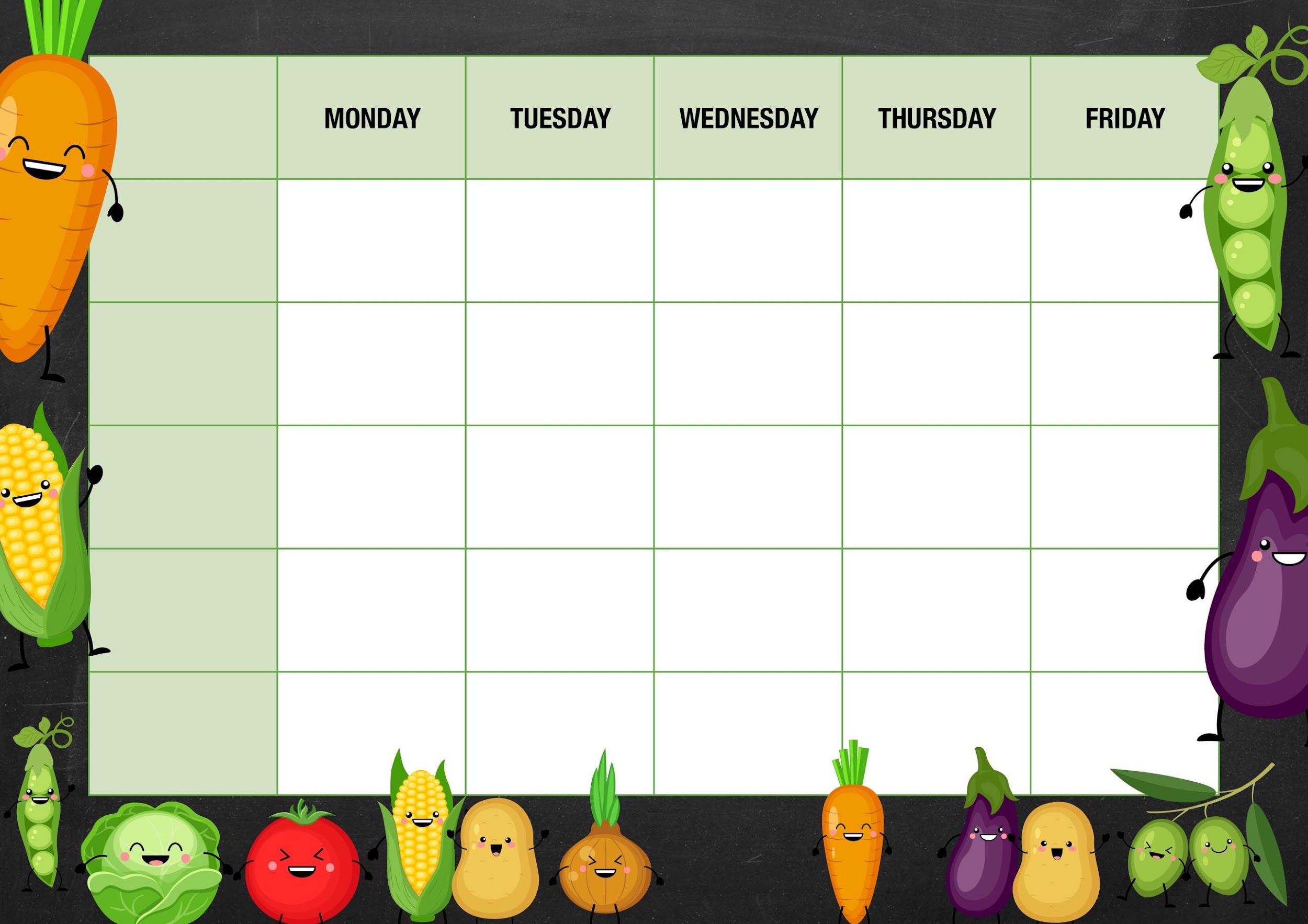 